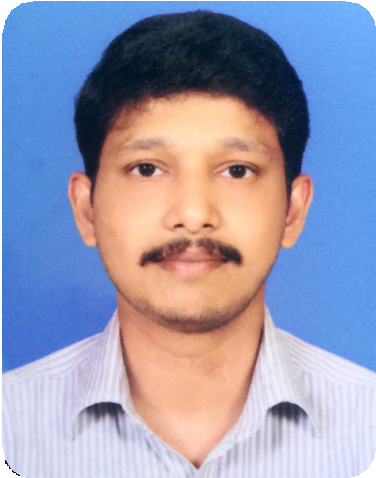 JILSONJILSON.343239@2freemail.com  Declaration:I hereby declare that all the above mentioned details are true and correct to the best of my knowledge and belief.